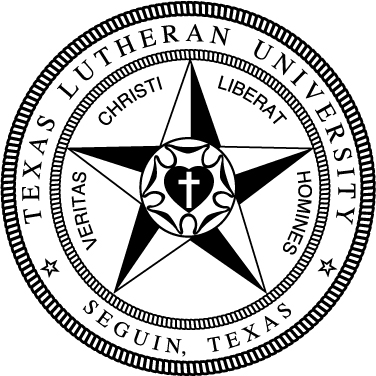 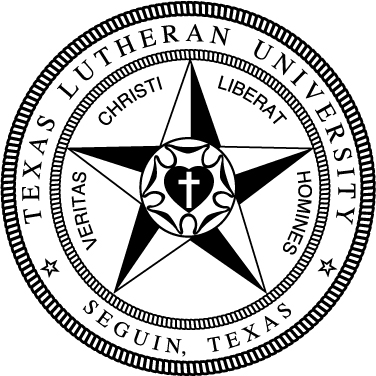 81General EducationGeneral EducationGeneral EducationGeneral EducationGeneral EducationGeneral EducationTake the following Foundation requirements (18 hrs):Take the following Foundation requirements (18 hrs):Take the following Foundation requirements (18 hrs):Take the following Foundation requirements (18 hrs):Take the following Foundation requirements (18 hrs):Take the following Foundation requirements (18 hrs):Basic Quantitative LiteracyBasic Quantitative LiteracyBasic Quantitative LiteracyBasic Quantitative LiteracyBasic Quantitative LiteracyBasic Quantitative LiteracyMATH 130 College Math or higherMATH 130 College Math or higherMATH 130 College Math or higherMATH 130 College Math or higherCritical Critical Critical Critical Critical Critical FREX 134 Exploring the Arts & SciencesFREX 134 Exploring the Arts & SciencesFREX 134 Exploring the Arts & SciencesFREX 134 Exploring the Arts & SciencesEngaging Faith TraditionsEngaging Faith TraditionsEngaging Faith TraditionsEngaging Faith TraditionsEngaging Faith TraditionsEngaging Faith TraditionsTHEO 133 Intro to TheologyTHEO 133 Intro to TheologyTHEO 133 Intro to TheologyTHEO 133 Intro to TheologyModern LanguageModern LanguageModern LanguageModern LanguageModern LanguageModern LanguageForeign language at 131 level or higherForeign language at 131 level or higherForeign language at 131 level or higherForeign language at 131 level or higherWritten CommunicationWritten CommunicationWritten CommunicationWritten CommunicationWritten CommunicationWritten CommunicationCOMP 131 Composition ICOMP 131 Composition ICOMP 131 Composition ICOMP 131 Composition ICOMP 132 Composition IICOMP 132 Composition IICOMP 132 Composition IICOMP 132 Composition IITake the following Distribution requirements (18 hrs):Take the following Distribution requirements (18 hrs):Take the following Distribution requirements (18 hrs):Take the following Distribution requirements (18 hrs):Take the following Distribution requirements (18 hrs):Take the following Distribution requirements (18 hrs):Arts 6 hrsArts 6 hrsArts 6 hrsArts 6 hrsArts 6 hrsArts 6 hrsHumanities 12 hrs (no more than 2 courses/discipline)Humanities 12 hrs (no more than 2 courses/discipline)Humanities 12 hrs (no more than 2 courses/discipline)Humanities 12 hrs (no more than 2 courses/discipline)Humanities 12 hrs (no more than 2 courses/discipline)Humanities 12 hrs (no more than 2 courses/discipline)√√Literature ElectiveLiterature ElectiveLiterature ElectiveLiterature Elective√√Literature ElectiveLiterature ElectiveLiterature ElectiveLiterature Elective√√COMM 273 or 274COMM 273 or 274COMM 273 or 274COMM 273 or 274√√COMM 378 Advanced Vocational SpeakingCOMM 378 Advanced Vocational SpeakingCOMM 378 Advanced Vocational SpeakingCOMM 378 Advanced Vocational SpeakingNatural Sciences & Math 6 hrs (1 crs w/lab)Natural Sciences & Math 6 hrs (1 crs w/lab)Natural Sciences & Math 6 hrs (1 crs w/lab)Natural Sciences & Math 6 hrs (1 crs w/lab)Natural Sciences & Math 6 hrs (1 crs w/lab)Natural Sciences & Math 6 hrs (1 crs w/lab)Social Sciences 6 hrs Social Sciences 6 hrs Social Sciences 6 hrs Social Sciences 6 hrs Social Sciences 6 hrs Social Sciences 6 hrs Complete the following Competencies:Complete the following Competencies:Complete the following Competencies:Complete the following Competencies:Complete the following Competencies:Complete the following Competencies:3 Critical Thinking Courses (T)3 Critical Thinking Courses (T)3 Critical Thinking Courses (T)3 Engaged Citizenship Courses (Z)3 Engaged Citizenship Courses (Z)3 Engaged Citizenship Courses (Z)2 Communication Courses (C)2 Communication Courses (C)2 Communication Courses (C)1 Ethics Course (E)1 Ethics Course (E)1 Ethics Course (E)Reflective Modules (3)Reflective Modules (3)Reflective Modules (3)Reflective Modules (3)Reflective Modules (3)Reflective Modules (3)English-Literature (36 hrs)English-Literature (36 hrs)English-Literature (36 hrs)English-Literature (36 hrs)ENGL 336 Textual AnalysisENGL 336 Textual AnalysisENGL 336 Textual AnalysisENGL 475 Senior ThesisENGL 475 Senior ThesisENGL 475 Senior Thesis9 hrs from: ENGL 235, 236, 272, 2739 hrs from: ENGL 235, 236, 272, 2739 hrs from: ENGL 235, 236, 272, 2739 hrs from: ENGL 235, 236, 272, 273ENGLENGLENGLENGLENGLENGLENGLENGLENGL12 hrs from: ENGL 330A, 330B, 337, 338, 371, 374, 376 12 hrs from: ENGL 330A, 330B, 337, 338, 371, 374, 376 12 hrs from: ENGL 330A, 330B, 337, 338, 371, 374, 376 12 hrs from: ENGL 330A, 330B, 337, 338, 371, 374, 376 ENGLENGLENGLENGLENGLENGLENGLENGLENGLENGLENGLENGL9 hrs of literature from: 379, 383, 384, 385, 3869 hrs of literature from: 379, 383, 384, 385, 3869 hrs of literature from: 379, 383, 384, 385, 3869 hrs of literature from: 379, 383, 384, 385, 386ENGLENGLENGLENGLENGLENGLENGLENGLENGLSupporting coursework (9 hrs)Supporting coursework (9 hrs)Supporting coursework (9 hrs)Supporting coursework (9 hrs)COMM 273 or 274COMM 273 or 274COMM 273 or 274COMM 236 or 339COMM 236 or 339COMM 236 or 339COMM 378COMM 378COMM 378Electives  or minor to total 124 hrsElectives  or minor to total 124 hrsElectives  or minor to total 124 hrsElectives  or minor to total 124 hrs